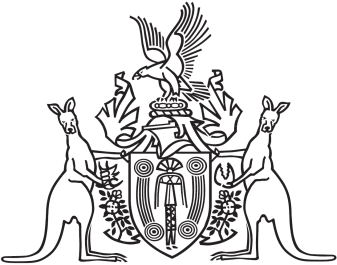 Northern Territory of AustraliaGovernment GazetteISSN-0157-833XNo. S17	10 April 2017Northern Territory of AustraliaNorthern Territory Environment Protection Authority ActAppointment of Member of NT EPAI, John Laurence Hardy, Administrator of the Northern Territory of Australia, acting with the advice of the Executive Council, under section 10(1)(a) of the Northern Territory Environment Protection Authority Act, appoint Colin Joseph Woodward to be a member of the Northern Territory Environment Protection Authority for 3 years on and from the date of this instrument.Dated 10 April 2017J. L. HardyAdministratorBy His Honour's CommandL. J. MossMinister for Environment and Natural Resources